             „ S T O K R O T K I” 		( 3 , 4, 5 - latki)8.10.2020r.Temat: Znam numery alarmoweRodzic czyta opowiadanie pt. „Mama i Ola na zakupach”Słońce wstało dzisiaj bardzo wcześnie. Kiedy jego pierwsze promyki wpadły przez okno do pokoju Oli, dziewczynka się obudziła – Aaaaa… – przeciągnęła się jeszcze w łóżku. – Zaraz, zaraz... – w jej głowie pojawiła się pierwsza myśl. – Przecież dzisiaj sobota, wolny dzień, mama obiecała zabrać mnie na zakupy. Nie zastanawiając się długo, zeskoczyła z łóżka i pobiegła do pokoju rodziców. Tam jednak nikogo nie było, bo mama już czekała ze śniadaniem. Dziewczynka zjadła owsiankę najszybciej jak się dało, ubrała się i była gotowa, aby udać się z mamą do pobliskiego centrum handlowego. Najpierw weszły do sklepu obuwniczego, bo mama potrzebowała nowych butów. Następnie odwiedziły księgarnię. Ola przeglądała różne książki. Najbardziej podobały jej się te ze zwierzętami. – Wszędzie tyle ludzi i jest dosyć głośno – zamartwiała się Ola. – Chodźmy dalej! – powiedziała nieco głośniej i złapała mamę za rękę. Ostatnim punktem miały być zakupy spożywcze. – Ojej! Mamo, jaki duży sklep! – zachwyciła się dziewczynka. – Przecież tutaj jest wszystko! Przebiegała z jednej strony na drugą, przeglądając różne towary. Nagle... patrzy w lewo, w prawo, przed siebie i do tyłu. Mamy nigdzie nie ma! A przecież przed chwilą stała przy półce z bułkami. Ola zaczęła nerwowo się rozglądać i jeszcze raz przebiegła pomiędzy regałami. Jedna z ekspedientek, widząc samotną dziewczynkę, podeszła do niej i zapytała: – Dzień dobry, czy mogę ci jakoś pomóc? Ola spojrzała na nią zapłakanym wzrokiem. – Nie wiem, gdzie jest moja mama. Jeszcze przed chwilą tutaj była… – Chodź! – powiedziała pani spokojnym tonem. – Zaprowadzę cię w miejsce, gdzie ci pomogą. – Nie powinnam oddalać się z nieznajomymi – wtrąciła Ola. – Mama zawsze mi to powtarza. – To, co mówisz, jest bardzo mądre, ale spójrz! – kobieta wskazała dłonią kąt, w którym znajdowało się wysokie biurko, a za nim siedział pan. – To punkt informacyjny. Jeśli podasz nam swoje imię i powiesz, ile masz lat, będziemy mogli poprosić przez mikrofon twoją mamę. Ola nieco się rozpromieniła. Po komunikacie, który rozbrzmiewał w sklepie, mama szybko pojawiła się po swoją córeczkę. – Jak dobrze, że jesteś – powiedziała Ola i uścisnęła mamę.Przykładowe pytania do opowiadania:- Dlaczego Ola się zgubiła?- Czy można podawać swoje dane obcym osobom?- Dlaczego ważne jest, aby znać swój adres i dane personalne?  Sprawdzenie przez rodzica znajomości adresu zamieszkania dziecka.Wprowadzenie numerów alarmowych.- 997 – POLICJA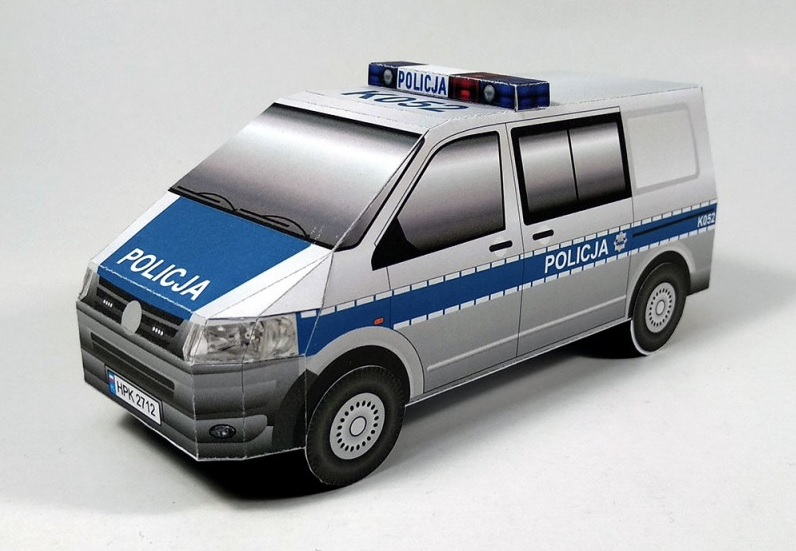 - 998 – STRAŻ  POŻARNA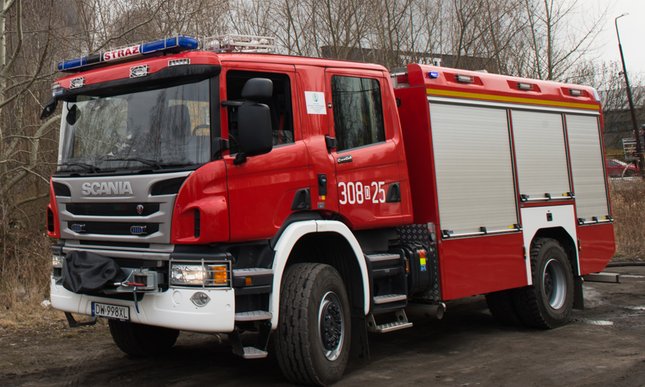 - 999 – POGOTOWIE  RATUNKOWE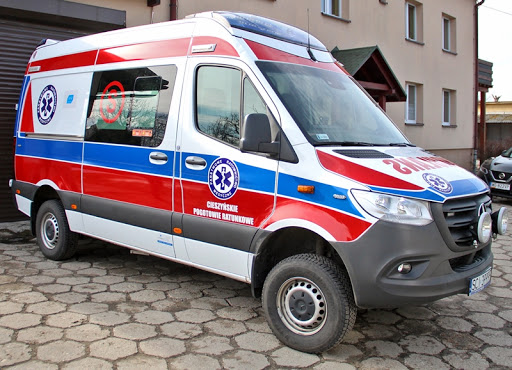 Zabawa matematyczna z użyciem kasztanów „9-9-7”. R. układa kasztany w trzech rzędach: w pierwszym rzędzie 9, w drugim – też 9, a w trzecim – 7. Prosi o przeliczenie kasztanów i odgadnięcie numeru. To samo robimy z kolejnymi numerami: 998, 999.Wprowadzenie numeru alarmowego 112. R. wyjaśnia, że istnieje numer, którego możemy używać w różnych krajach, nie tylko w Polsce. Używamy go, gdy naszemu życiu lub zdrowiu zagraża niebezpieczeństwo lub widzimy, że komuś stało się coś złego. Temat: Kolorowanie pojazdów uprzywilejowanychDziecko koloruje wybrany pojazd.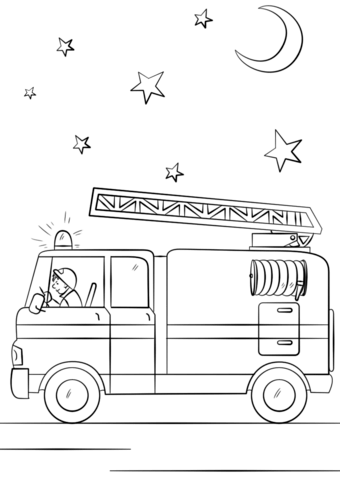 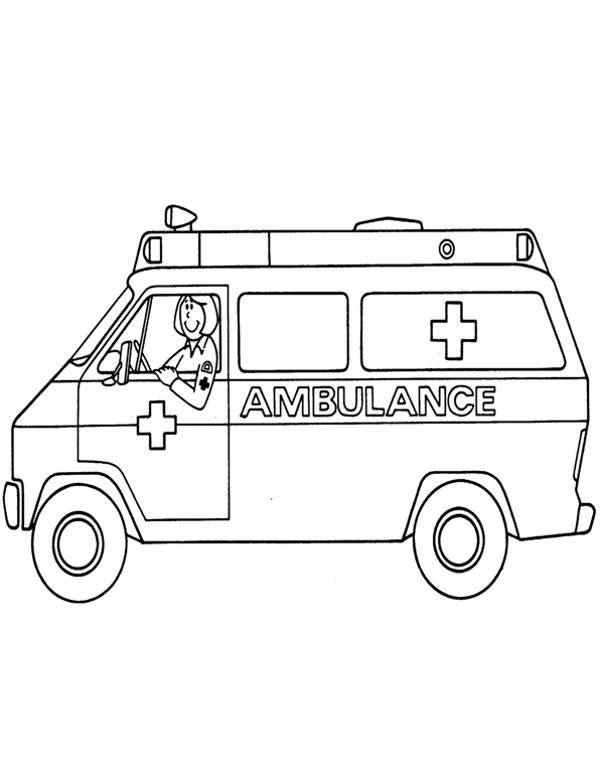 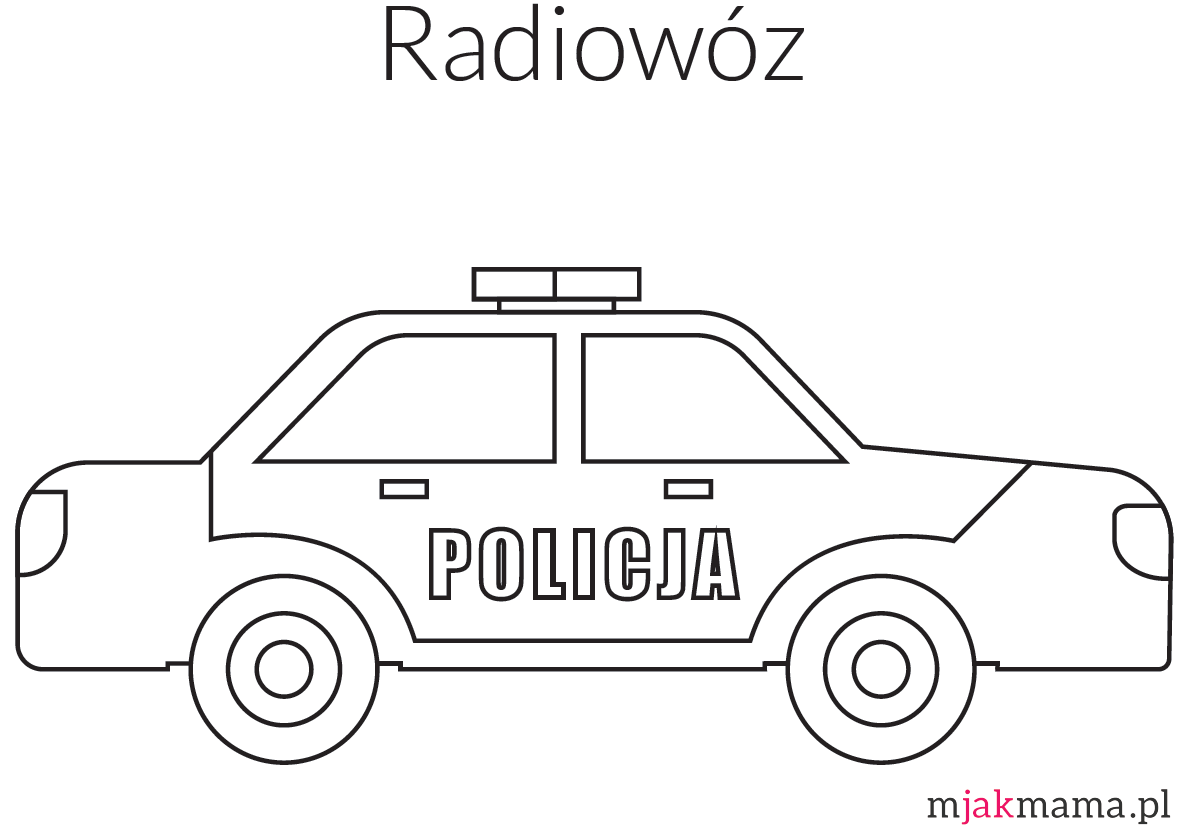 